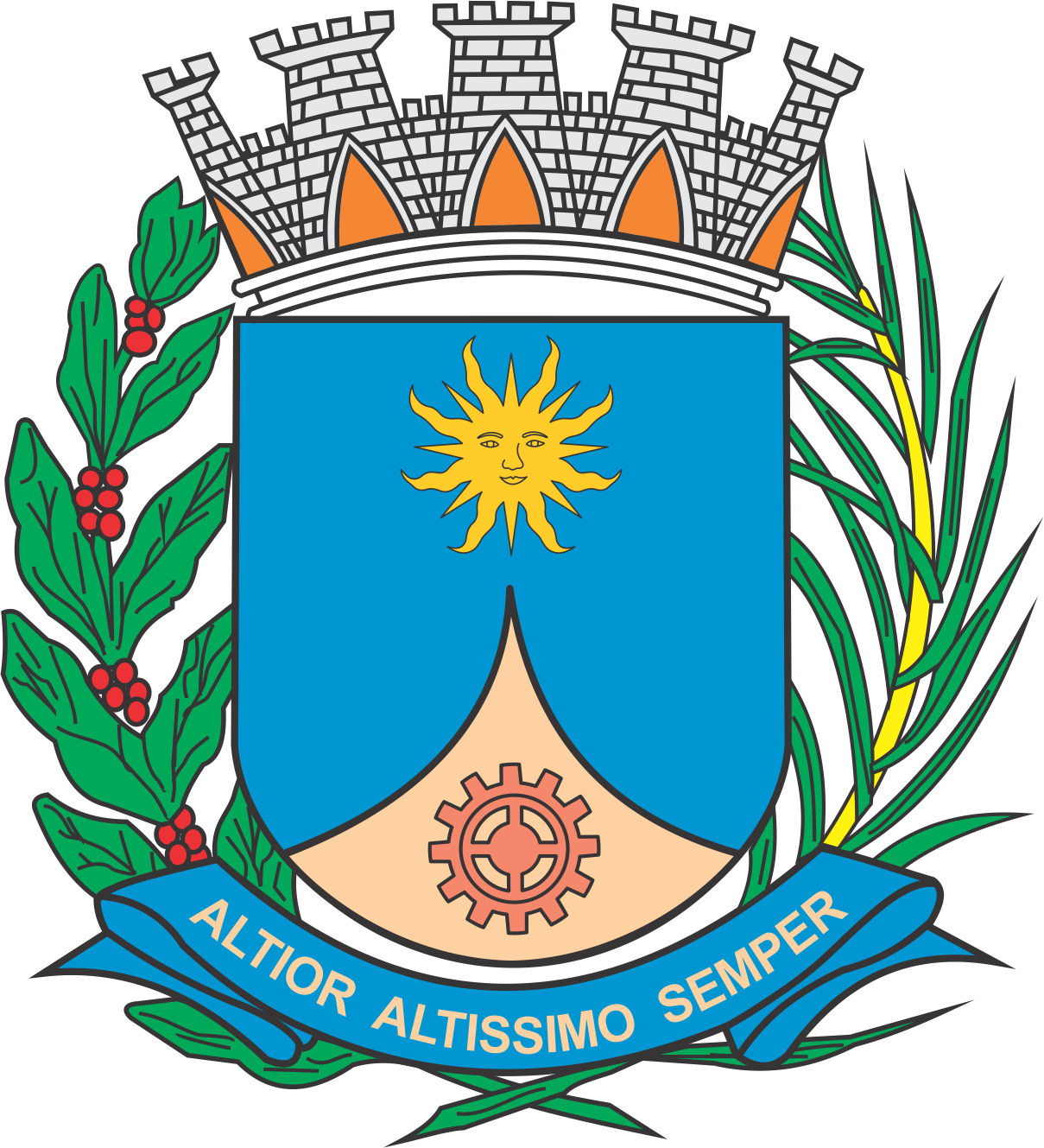 CÂMARA MUNICIPAL DE ARARAQUARAAUTÓGRAFO NÚMERO 386/2019PROJETO DE LEI NÚMERO 378/2019INICIATIVA: VEREADOR TONINHO DO MELInstitui e inclui no Calendário Oficial de Eventos do Município de Araraquara o Dia Municipal do Fisioterapeuta e do Terapeuta Ocupacional, a ser comemorado anualmente no dia 13 de outubro, e dá outras providências.		Art. 1º  Fica instituído e incluído no Calendário Oficial de Eventos do Município de Araraquara o Dia Municipal do Fisioterapeuta e do Terapeuta Ocupacional, a ser comemorado anualmente no dia 13 de outubro.		Art. 2º  A data a que se refere o art. 1º poderá ser comemorada anualmente com reuniões, palestras, seminários, ou outros eventos, tendo como objetivo destacar o trabalho desses profissionais ligados à área da saúde que auxiliam na recuperação física do corpo humano.		Art. 3º  Os recursos necessários para atender as despesas com execução desta lei serão obtidos mediante doações, campanhas, parceria com empresas de iniciativa privada ou governamental, sem acarretar ônus para o Município.		Art. 4º  Esta lei entra em vigor na data de sua publicação.		CÂMARA MUNICIPAL DE ARARAQUARA, aos 27 (vinte e sete) dias do mês de novembro do ano de 2019 (dois mil e dezenove).TENENTE SANTANAPresidente